Распоряжение администрации Энгельсского муниципального района № 11 от 19.08.2016 г. "О введении режима временного ограничения движения и стоянки транспортных средств, а также открытии движения на период проведения мероприятий, посвященных празднованию Дня города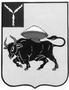 ЭНГЕЛЬССКИЙ МУНИЦИПАЛЬНЫЙ РАЙОН  САРАТОВСКОЙ ОБЛАСТИАДМИНИСТРАЦИЯ  ЭНГЕЛЬССКОГО МУНИЦИПАЛЬНОГО  РАЙОНА  КОМИТЕТ ЖИЛИЩНО-КОММУНАЛЬНОГО ХОЗЯЙСТВА, ТОПЛИВНО-ЭНЕРГЕТИЧЕСКОГО КОМПЛЕКСА, ТРАНСПОРТА И СВЯЗИРАСПОРЯЖЕНИЕот 19.08.2016 г.          № 11г. ЭнгельсО введении режима временного ограничения движенияи стоянки транспортных средств, а также открытиидвижения на период проведения мероприятий,посвященных празднованию Дня городаВ соответствии с Федеральным законом от 08.11.2007 года № 257-ФЗ «Об автомобильных дорогах и о дорожной деятельности в Российской Федерации и о внесении изменений в отдельные законодательные акты Российской Федерации», Федеральным законом от 06.10.2003 года № 131-ФЗ «Об общих принципах организации местного самоуправления в Российской Федерации»,  Уставом муниципального образования город Энгельс Энгельсского муниципального района Саратовской области, Положением о комитете жилищно-коммунального хозяйства, топливно-энергетического комплекса, транспорта и связи администрации Энгельсского муниципального района, утвержденным Решением Собрания депутатов Энгельсского муниципального района от 28.02.2013 года № 409/44-04, Решением Энгельсского городского Совета депутатов от 27.11.2013 года № 63/01 «О полномочиях исполнительно-распорядительного органа местного самоуправления, осуществляющего функции и полномочия местной администрации муниципального образования город Энгельс Энгельсского муниципального района Саратовской области», в связи с проведением мероприятий, посвященных празднованию Дня города, а также в целях обеспечения безопасности дорожного движенияВвести 27 августа 2016 года с 07.00 часов до 23.00 часов режим временного ограничения движения и стоянки транспортных средств (за исключением общественного транспорта) по ул. Пушкина на участке от ул. Телеграфная до ул. Нестерова, а также по ул. Телеграфная на участке от пл. Свободы до ул. Пушкина.Ввести 27 августа 2016 года с 07.00 часов до 23.00 часов режим временного ограничения движения и стоянки транспортных средств по пл. Свободы на участке от ул. Коммунистическая до набережной им. генерал-лейтенанта Рудченко М.М., по пл. Ленина, по ул. М. Горького на участке от ул. Коммунистическая до набережной им. генерал-лейтенанта Рудченко М.М.Открыть 27 августа 2016 года с 07.00 часов до 23.00 часов для движения транспорта ул. Коммунистическую на участке от ул. М. Горького до ул. Ленина в направлении ул. Ленина.Отделу эксплуатации дорог и благоустройства управления жилищного фонда, эксплуатации дорог и благоустройства (Узбяков Э.Ф.) обеспечить размещение информации о предстоящем временном ограничении движения и стоянки транспортных средств в средствах массовой информации, а также на официальном Интернет-сайте www.engels-city.ru.МУП «Центральная диспетчерская служба Энгельсского муниципального района» довести информацию о проведении мероприятий, посвященных празднованию Дня города, до руководителей автотранспортных предприятий, обслуживающих регулярные маршруты на территории Энгельсского муниципального района.Контроль за исполнением настоящего распоряжения оставляю за собой.Председатель комитета                                                                                                          Р.В. Бусаргин